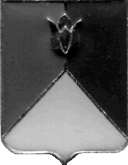 РОССИЙСКАЯ  ФЕДЕРАЦИЯАДМИНИСТРАЦИЯ КУНАШАКСКОГО  МУНИЦИПАЛЬНОГО РАЙОНА ЧЕЛЯБИНСКОЙ ОБЛАСТИПОСТАНОВЛЕНИЕот 19.11.2019 г.  № 1603О      мерах    по    исполнению    Указа Президента       Российской Федерацииот 7 мая 2012г. №599 В соответствии с абзацем 4 пункта «в» части 1 Указа Президента Российской Федерации от 7 мая 2012г. №599 «О мерах по реализации государственной политики в области образования и науки», со Стратегией развития воспитания в Российской Федерации на период до 2025 года, утвержденного распоряжением Правительства РФ от 29 мая 2015 г. N 996-рПОСТАНОВЛЯЮ:Увеличить в Муниципальном казенном учреждении дополнительного               образования «Дом детского творчества» штатные единицы согласно приложению.Директору МКУ ДО «ДДТ» Рахматуллиной Е.М.:1) внести соответствующие изменения в штатное расписание МКУ ДО «ДДТ»;2) обеспечить подбор кадров;Переименовать Муниципальное казенное учреждение дополнительного образования «Дом детского творчества» на Муниципальное учреждение дополнительного образования «Центр дополнительного образования».Управлению имущественных и земельных отношений Администрации Кунашакского муниципального района:1) изъять из оперативного управления МУ ДО «ДЮСШ» помещения:- Новобуринский филиал Муниципального учреждения дополнительного образования «Детско-юношеская спортивная школа» по адресу: 456712, Челябинская область Кунашакский район с. Новобурино, ул. Центральная, 1в;- Халитовский филиал Муниципального учреждения дополнительного образования «Детско-юношеская спортивная школа» по адресу: 456710, Челябинская область Кунашакский район с. Халитово, ул. Комсомольская , 40;2) изъять  движимое и недвижимое имущество вышеуказанных филиалов;3) внести соответствующие изменения в договор оперативного управления МУ ДО «ДЮСШ»;4) передать МКУ ДО «ДДТ» на праве оперативного управления помещения:- Новобуринский филиал Муниципального учреждения дополнительного образования «Детско-юношеская спортивная школа» по адресу: 456712, Челябинская область Кунашакский район с. Новобурино, ул. Центральная, 1в;- Халитовский филиал Муниципального учреждения дополнительного образования «Детско-юношеская спортивная школа» по адресу: 456710, Челябинская область Кунашакский район с. Халитово, ул. Комсомольская , 40;5) передать  движимое и недвижимое имущество вышеуказанных филиалов.Внести соответствующие изменения в Устав МКУ ДО «ДДТ».Настоящее постановление вступает в силу с 01.01.2020г.Начальнику отдела информационных технологий (Ватутину В.Р.) настоящее постановление разместить на официальном сайте Кунашакского муниципального района в сети Интернет. Организацию исполнения настоящего постановления возложить на заместителя Главы района по социальным вопросам Нажметдинову А.Т.Глава района					                                            С.Н. Аминов	Рассылка:Отдел делопроизводства и писем - 1 экз.;Управление образования - 1 экз.;Финансовое Управление - 1 экз.;Управление по физической культуре, спорту и туризму - 1 экз.;Управление имущественных и земельных отношений - 1 экз.;Заместитель Главы района по социальным вопросам – 1 экз.;МКУ ДО «ДДТ» - 1 экз.Итого:7 экз.Подготовил: Директор МКУ ДО «ДДТ»Е.М. Рахматуллина 89000829747 						Приложение к постановлению АдминистрацииКунашакского  муниципального района от 19.11.2019 г. № 1603Штатные единицы подлежащие введению в штатное расписание  МКУ ДО «Дом детского творчества»Согласовано:Заместитель Главы района по финансовым вопросам, Руководитель Финансового управленияР.Ф. АюповаРуководитель Управления образованияА.Р. МакмуловаЗаместитель Главы района по социальным вопросамА.Т. НажметдиноваЗаместитель Главы района по земле и имуществу, Руководитель Управления имущественных и земельных отношенийМ.Н. СалиховаИ.о. начальника правового управления Ф.Р.Хабибуллина№ппДолжность Количество штатных единицКоличество работниковРуководитель спортивного сооружения2,253Сторож 4,455Уборщик служебных и производственных помещений2,152Медицинская сестра 0,602Рабочий по комплексному обслуживанию1,52Заместитель директора по учебно-спортивной работе11Инструктор-методист11Тренер-преподаватель24,6624Итого 37,6140